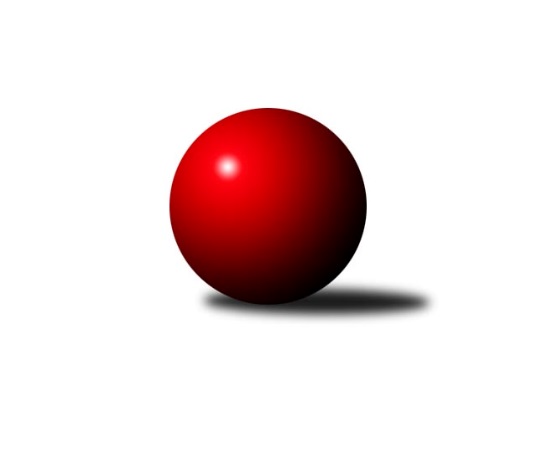 Č.1Ročník 2017/2018	26.5.2024 Interliga 2017/2018Statistika 1. kolaTabulka družstev:		družstvo	záp	výh	rem	proh	skore	sety	průměr	body	plné	dorážka	chyby	1.	SKK Rokycany	1	1	0	0	6.0 : 2.0 	(18.0 : 6.0)	3624	2	2354	1270	9	2.	TJ Lokomotiva Česká Třebová	1	1	0	0	6.0 : 2.0 	(13.5 : 10.5)	3659	2	2354	1305	17	3.	ŠK Železiarne Podbrezová	1	1	0	0	5.0 : 3.0 	(16.0 : 8.0)	3824	2	2476	1348	7	4.	ŠKK Trstená Starek	1	1	0	0	5.0 : 3.0 	(13.0 : 11.0)	3730	2	2489	1241	14	5.	KK PSJ Jihlava	1	1	0	0	5.0 : 3.0 	(13.0 : 11.0)	3383	2	2244	1139	10	6.	ŠK Modranka	2	1	0	1	8.0 : 8.0 	(18.0 : 30.0)	3467	2	2255	1212	17.5	7.	TJ Slavoj Veľký Šariš	1	0	1	0	4.0 : 4.0 	(12.5 : 11.5)	3351	1	2266	1085	12	8.	TJ Tatran Spišská Nová Ves A	1	0	1	0	4.0 : 4.0 	(11.5 : 12.5)	3303	1	2236	1067	19	9.	KK Inter Bratislava	1	0	0	1	3.0 : 5.0 	(11.0 : 13.0)	3661	0	2361	1300	14	10.	TJ Sokol Luhačovice	1	0	0	1	3.0 : 5.0 	(8.0 : 16.0)	3584	0	2341	1243	15	11.	TJ Sokol Husovice	1	0	0	1	2.0 : 6.0 	(10.5 : 13.5)	3612	0	2311	1301	15	12.	KK Slavoj Praha	2	0	0	2	5.0 : 11.0 	(23.0 : 25.0)	3366	0	2200	1166	18.5Tabulka doma:		družstvo	záp	výh	rem	proh	skore	sety	průměr	body	maximum	minimum	1.	SKK Rokycany	1	1	0	0	6.0 : 2.0 	(18.0 : 6.0)	3624	2	3624	3624	2.	TJ Lokomotiva Česká Třebová	1	1	0	0	6.0 : 2.0 	(13.5 : 10.5)	3659	2	3659	3659	3.	ŠK Železiarne Podbrezová	1	1	0	0	5.0 : 3.0 	(16.0 : 8.0)	3824	2	3824	3824	4.	ŠKK Trstená Starek	1	1	0	0	5.0 : 3.0 	(13.0 : 11.0)	3730	2	3730	3730	5.	KK PSJ Jihlava	1	1	0	0	5.0 : 3.0 	(13.0 : 11.0)	3383	2	3383	3383	6.	TJ Slavoj Veľký Šariš	1	0	1	0	4.0 : 4.0 	(12.5 : 11.5)	3351	1	3351	3351	7.	TJ Tatran Spišská Nová Ves A	0	0	0	0	0.0 : 0.0 	(0.0 : 0.0)	0	0	0	0	8.	KK Inter Bratislava	0	0	0	0	0.0 : 0.0 	(0.0 : 0.0)	0	0	0	0	9.	TJ Sokol Luhačovice	0	0	0	0	0.0 : 0.0 	(0.0 : 0.0)	0	0	0	0	10.	TJ Sokol Husovice	0	0	0	0	0.0 : 0.0 	(0.0 : 0.0)	0	0	0	0	11.	ŠK Modranka	0	0	0	0	0.0 : 0.0 	(0.0 : 0.0)	0	0	0	0	12.	KK Slavoj Praha	1	0	0	1	2.0 : 6.0 	(12.0 : 12.0)	3434	0	3434	3434Tabulka venku:		družstvo	záp	výh	rem	proh	skore	sety	průměr	body	maximum	minimum	1.	ŠK Modranka	2	1	0	1	8.0 : 8.0 	(18.0 : 30.0)	3467	2	3484	3449	2.	TJ Tatran Spišská Nová Ves A	1	0	1	0	4.0 : 4.0 	(11.5 : 12.5)	3303	1	3303	3303	3.	ŠKK Trstená Starek	0	0	0	0	0.0 : 0.0 	(0.0 : 0.0)	0	0	0	0	4.	ŠK Železiarne Podbrezová	0	0	0	0	0.0 : 0.0 	(0.0 : 0.0)	0	0	0	0	5.	TJ Slavoj Veľký Šariš	0	0	0	0	0.0 : 0.0 	(0.0 : 0.0)	0	0	0	0	6.	SKK Rokycany	0	0	0	0	0.0 : 0.0 	(0.0 : 0.0)	0	0	0	0	7.	TJ Lokomotiva Česká Třebová	0	0	0	0	0.0 : 0.0 	(0.0 : 0.0)	0	0	0	0	8.	KK PSJ Jihlava	0	0	0	0	0.0 : 0.0 	(0.0 : 0.0)	0	0	0	0	9.	KK Inter Bratislava	1	0	0	1	3.0 : 5.0 	(11.0 : 13.0)	3661	0	3661	3661	10.	KK Slavoj Praha	1	0	0	1	3.0 : 5.0 	(11.0 : 13.0)	3298	0	3298	3298	11.	TJ Sokol Luhačovice	1	0	0	1	3.0 : 5.0 	(8.0 : 16.0)	3584	0	3584	3584	12.	TJ Sokol Husovice	1	0	0	1	2.0 : 6.0 	(10.5 : 13.5)	3612	0	3612	3612Tabulka podzimní části:		družstvo	záp	výh	rem	proh	skore	sety	průměr	body	doma	venku	1.	SKK Rokycany	1	1	0	0	6.0 : 2.0 	(18.0 : 6.0)	3624	2 	1 	0 	0 	0 	0 	0	2.	TJ Lokomotiva Česká Třebová	1	1	0	0	6.0 : 2.0 	(13.5 : 10.5)	3659	2 	1 	0 	0 	0 	0 	0	3.	ŠK Železiarne Podbrezová	1	1	0	0	5.0 : 3.0 	(16.0 : 8.0)	3824	2 	1 	0 	0 	0 	0 	0	4.	ŠKK Trstená Starek	1	1	0	0	5.0 : 3.0 	(13.0 : 11.0)	3730	2 	1 	0 	0 	0 	0 	0	5.	KK PSJ Jihlava	1	1	0	0	5.0 : 3.0 	(13.0 : 11.0)	3383	2 	1 	0 	0 	0 	0 	0	6.	ŠK Modranka	2	1	0	1	8.0 : 8.0 	(18.0 : 30.0)	3467	2 	0 	0 	0 	1 	0 	1	7.	TJ Slavoj Veľký Šariš	1	0	1	0	4.0 : 4.0 	(12.5 : 11.5)	3351	1 	0 	1 	0 	0 	0 	0	8.	TJ Tatran Spišská Nová Ves A	1	0	1	0	4.0 : 4.0 	(11.5 : 12.5)	3303	1 	0 	0 	0 	0 	1 	0	9.	KK Inter Bratislava	1	0	0	1	3.0 : 5.0 	(11.0 : 13.0)	3661	0 	0 	0 	0 	0 	0 	1	10.	TJ Sokol Luhačovice	1	0	0	1	3.0 : 5.0 	(8.0 : 16.0)	3584	0 	0 	0 	0 	0 	0 	1	11.	TJ Sokol Husovice	1	0	0	1	2.0 : 6.0 	(10.5 : 13.5)	3612	0 	0 	0 	0 	0 	0 	1	12.	KK Slavoj Praha	2	0	0	2	5.0 : 11.0 	(23.0 : 25.0)	3366	0 	0 	0 	1 	0 	0 	1Tabulka jarní části:		družstvo	záp	výh	rem	proh	skore	sety	průměr	body	doma	venku	1.	ŠKK Trstená Starek	0	0	0	0	0.0 : 0.0 	(0.0 : 0.0)	0	0 	0 	0 	0 	0 	0 	0 	2.	ŠK Modranka	0	0	0	0	0.0 : 0.0 	(0.0 : 0.0)	0	0 	0 	0 	0 	0 	0 	0 	3.	TJ Slavoj Veľký Šariš	0	0	0	0	0.0 : 0.0 	(0.0 : 0.0)	0	0 	0 	0 	0 	0 	0 	0 	4.	ŠK Železiarne Podbrezová	0	0	0	0	0.0 : 0.0 	(0.0 : 0.0)	0	0 	0 	0 	0 	0 	0 	0 	5.	TJ Tatran Spišská Nová Ves A	0	0	0	0	0.0 : 0.0 	(0.0 : 0.0)	0	0 	0 	0 	0 	0 	0 	0 	6.	KK Inter Bratislava	0	0	0	0	0.0 : 0.0 	(0.0 : 0.0)	0	0 	0 	0 	0 	0 	0 	0 	7.	SKK Rokycany	0	0	0	0	0.0 : 0.0 	(0.0 : 0.0)	0	0 	0 	0 	0 	0 	0 	0 	8.	TJ Sokol Husovice	0	0	0	0	0.0 : 0.0 	(0.0 : 0.0)	0	0 	0 	0 	0 	0 	0 	0 	9.	TJ Lokomotiva Česká Třebová	0	0	0	0	0.0 : 0.0 	(0.0 : 0.0)	0	0 	0 	0 	0 	0 	0 	0 	10.	KK Slavoj Praha	0	0	0	0	0.0 : 0.0 	(0.0 : 0.0)	0	0 	0 	0 	0 	0 	0 	0 	11.	TJ Sokol Luhačovice	0	0	0	0	0.0 : 0.0 	(0.0 : 0.0)	0	0 	0 	0 	0 	0 	0 	0 	12.	KK PSJ Jihlava	0	0	0	0	0.0 : 0.0 	(0.0 : 0.0)	0	0 	0 	0 	0 	0 	0 	0 Zisk bodů pro družstvo:		jméno hráče	družstvo	body	zápasy	v %	dílčí body	sety	v %	1.	Evžen Valtr 	KK Slavoj Praha 	2	/	2	(100%)	7	/	8	(88%)	2.	Zdeněk Gartus 	KK Slavoj Praha 	2	/	2	(100%)	7	/	8	(88%)	3.	Daniel Pažitný 	ŠK Modranka 	2	/	2	(100%)	5	/	8	(63%)	4.	Vilmos Zavarko 	ŠK Železiarne Podbrezová 	1	/	1	(100%)	4	/	4	(100%)	5.	Peter Valigura 	TJ Tatran Spišská Nová Ves A 	1	/	1	(100%)	4	/	4	(100%)	6.	Radoslav Foltín 	TJ Slavoj Veľký Šariš 	1	/	1	(100%)	4	/	4	(100%)	7.	Peter Nemček 	ŠK Železiarne Podbrezová 	1	/	1	(100%)	4	/	4	(100%)	8.	Vojtěch Špelina 	SKK Rokycany 	1	/	1	(100%)	4	/	4	(100%)	9.	Pavel Honsa 	SKK Rokycany 	1	/	1	(100%)	4	/	4	(100%)	10.	Jan Kotyza 	KK PSJ Jihlava 	1	/	1	(100%)	4	/	4	(100%)	11.	Roman Pytlík 	SKK Rokycany 	1	/	1	(100%)	4	/	4	(100%)	12.	Erik Kuna 	ŠK Železiarne Podbrezová 	1	/	1	(100%)	4	/	4	(100%)	13.	Radek Havran 	TJ Lokomotiva Česká Třebová 	1	/	1	(100%)	3	/	4	(75%)	14.	Jan Endršt 	SKK Rokycany 	1	/	1	(100%)	3	/	4	(75%)	15.	Jiří Mrlík 	TJ Sokol Luhačovice 	1	/	1	(100%)	3	/	4	(75%)	16.	Zdeněk Vymazal 	TJ Sokol Husovice 	1	/	1	(100%)	3	/	4	(75%)	17.	Pavel Jiroušek 	TJ Lokomotiva Česká Třebová 	1	/	1	(100%)	3	/	4	(75%)	18.	Ladislav Beránek 	ŠK Modranka 	1	/	1	(100%)	3	/	4	(75%)	19.	Jan Bína 	TJ Lokomotiva Česká Třebová 	1	/	1	(100%)	3	/	4	(75%)	20.	Ján Jasenský 	KK Inter Bratislava 	1	/	1	(100%)	3	/	4	(75%)	21.	Mikolaj Konopka 	ŠKK Trstená Starek 	1	/	1	(100%)	3	/	4	(75%)	22.	Martin Koleják 	ŠKK Trstená Starek 	1	/	1	(100%)	3	/	4	(75%)	23.	Martin Dolnák 	ŠK Modranka 	1	/	1	(100%)	3	/	4	(75%)	24.	Michal Markus 	TJ Sokol Luhačovice 	1	/	1	(100%)	3	/	4	(75%)	25.	Václav Rychtařík ml.	KK PSJ Jihlava 	1	/	1	(100%)	3	/	4	(75%)	26.	Marek Olejňák 	TJ Slavoj Veľký Šariš 	1	/	1	(100%)	3	/	4	(75%)	27.	David Klubert 	TJ Tatran Spišská Nová Ves A 	1	/	1	(100%)	2.5	/	4	(63%)	28.	Jan Machálek ml.	TJ Sokol Husovice 	1	/	1	(100%)	2.5	/	4	(63%)	29.	Rostislav Gorecký 	TJ Sokol Luhačovice 	1	/	1	(100%)	2	/	4	(50%)	30.	Anton Stašák 	KK Slavoj Praha 	1	/	1	(100%)	2	/	4	(50%)	31.	Ondřej Matula 	KK PSJ Jihlava 	1	/	1	(100%)	2	/	4	(50%)	32.	Martin Podzimek 	TJ Lokomotiva Česká Třebová 	1	/	1	(100%)	2	/	4	(50%)	33.	Martin Starek 	ŠKK Trstená Starek 	1	/	1	(100%)	2	/	4	(50%)	34.	Štefan Benko 	TJ Tatran Spišská Nová Ves A 	1	/	1	(100%)	2	/	4	(50%)	35.	Vladimír Pešta 	TJ Tatran Spišská Nová Ves A 	1	/	1	(100%)	2	/	4	(50%)	36.	Marek Zajko 	KK Inter Bratislava 	1	/	1	(100%)	2	/	4	(50%)	37.	Dávid Kadlub 	KK Inter Bratislava 	1	/	1	(100%)	2	/	4	(50%)	38.	Milan Jankovič 	ŠK Modranka 	1	/	2	(50%)	4	/	8	(50%)	39.	Martin Švorba 	KK PSJ Jihlava 	0	/	1	(0%)	2	/	4	(50%)	40.	Martin Pozsgai 	KK Inter Bratislava 	0	/	1	(0%)	2	/	4	(50%)	41.	Peter Šibal 	ŠKK Trstená Starek 	0	/	1	(0%)	2	/	4	(50%)	42.	Lukáš Juris 	ŠKK Trstená Starek 	0	/	1	(0%)	2	/	4	(50%)	43.	Josef Dvořák 	KK Slavoj Praha 	0	/	1	(0%)	2	/	4	(50%)	44.	Stanislav Kováč 	TJ Slavoj Veľký Šariš 	0	/	1	(0%)	2	/	4	(50%)	45.	Daniel Neumann 	SKK Rokycany 	0	/	1	(0%)	2	/	4	(50%)	46.	Tomáš Pašiak 	ŠK Železiarne Podbrezová 	0	/	1	(0%)	2	/	4	(50%)	47.	Peter Magala 	TJ Slavoj Veľký Šariš 	0	/	1	(0%)	2	/	4	(50%)	48.	Tomáš Procházka 	TJ Sokol Husovice 	0	/	1	(0%)	2	/	4	(50%)	49.	Dalibor Ksandr 	TJ Lokomotiva Česká Třebová 	0	/	1	(0%)	1.5	/	4	(38%)	50.	Rastislav Beran 	TJ Slavoj Veľký Šariš 	0	/	1	(0%)	1.5	/	4	(38%)	51.	Jozef Fábry 	KK Inter Bratislava 	0	/	1	(0%)	1	/	4	(25%)	52.	Tomáš Valík 	KK PSJ Jihlava 	0	/	1	(0%)	1	/	4	(25%)	53.	Ondrej Kyselica 	ŠK Železiarne Podbrezová 	0	/	1	(0%)	1	/	4	(25%)	54.	Patrik Čéči 	TJ Tatran Spišská Nová Ves A 	0	/	1	(0%)	1	/	4	(25%)	55.	Stanislav Partl 	KK PSJ Jihlava 	0	/	1	(0%)	1	/	4	(25%)	56.	Ivan Čech 	ŠKK Trstená Starek 	0	/	1	(0%)	1	/	4	(25%)	57.	Libor Škoula 	TJ Sokol Husovice 	0	/	1	(0%)	1	/	4	(25%)	58.	Dušan Ryba 	TJ Sokol Husovice 	0	/	1	(0%)	1	/	4	(25%)	59.	Daniel Tepša 	ŠK Železiarne Podbrezová 	0	/	1	(0%)	1	/	4	(25%)	60.	Michal Šimek 	TJ Sokol Husovice 	0	/	1	(0%)	1	/	4	(25%)	61.	Martin Vaněk 	TJ Sokol Luhačovice 	0	/	1	(0%)	0	/	4	(0%)	62.	Rastislav Bajtoš 	TJ Tatran Spišská Nová Ves A 	0	/	1	(0%)	0	/	4	(0%)	63.	Lukáš Janko 	KK Slavoj Praha 	0	/	1	(0%)	0	/	4	(0%)	64.	Michal Dovičič 	ŠK Modranka 	0	/	1	(0%)	0	/	4	(0%)	65.	Filip Lekeš 	TJ Sokol Luhačovice 	0	/	1	(0%)	0	/	4	(0%)	66.	Radek Polách 	TJ Sokol Luhačovice 	0	/	1	(0%)	0	/	4	(0%)	67.	David Kuděj 	KK Slavoj Praha 	0	/	2	(0%)	3	/	8	(38%)	68.	Petr Pavlík 	KK Slavoj Praha 	0	/	2	(0%)	2	/	8	(25%)	69.	Maroš Ležovič 	ŠK Modranka 	0	/	2	(0%)	1	/	8	(13%)	70.	Peter Mikulík 	ŠK Modranka 	0	/	2	(0%)	0	/	8	(0%)Průměry na kuželnách:		kuželna	průměr	plné	dorážka	chyby	výkon na hráče	1.	Podbrezová, 1-6	3704	2408	1295	11.0	(617.3)	2.	Trstená, 1-4	3695	2425	1270	14.0	(615.9)	3.	TJ Lokomotiva Česká Třebová, 1-4	3635	2332	1303	16.0	(605.9)	4.	SKK Rokycany, 1-4	3554	2321	1233	13.0	(592.3)	5.	SK Žižkov Praha, 1-4	3441	2235	1206	18.0	(573.6)	6.	KK PSJ Jihlava, 1-4	3340	2197	1143	14.5	(556.8)	7.	Veľký Šariš, 1-6	3327	2251	1076	15.5	(554.5)Nejlepší výkony na kuželnách:Podbrezová, 1-6ŠK Železiarne Podbrezová	3824	1. kolo	Vilmos Zavarko 	ŠK Železiarne Podbrezová	681	1. koloTJ Sokol Luhačovice	3584	1. kolo	Erik Kuna 	ŠK Železiarne Podbrezová	680	1. kolo		. kolo	Rostislav Gorecký 	TJ Sokol Luhačovice	649	1. kolo		. kolo	Michal Markus 	TJ Sokol Luhačovice	635	1. kolo		. kolo	Peter Nemček 	ŠK Železiarne Podbrezová	634	1. kolo		. kolo	Jiří Mrlík 	TJ Sokol Luhačovice	622	1. kolo		. kolo	Ondrej Kyselica 	ŠK Železiarne Podbrezová	616	1. kolo		. kolo	Tomáš Pašiak 	ŠK Železiarne Podbrezová	608	1. kolo		. kolo	Daniel Tepša 	ŠK Železiarne Podbrezová	605	1. kolo		. kolo	Filip Lekeš 	TJ Sokol Luhačovice	578	1. koloTrstená, 1-4ŠKK Trstená Starek	3730	1. kolo	Ján Jasenský 	KK Inter Bratislava	666	1. koloKK Inter Bratislava	3661	1. kolo	Ivan Čech 	ŠKK Trstená Starek	643	1. kolo		. kolo	Mikolaj Konopka 	ŠKK Trstená Starek	641	1. kolo		. kolo	Martin Starek 	ŠKK Trstená Starek	631	1. kolo		. kolo	Martin Koleják 	ŠKK Trstená Starek	627	1. kolo		. kolo	Martin Pozsgai 	KK Inter Bratislava	623	1. kolo		. kolo	Jozef Fábry 	KK Inter Bratislava	610	1. kolo		. kolo	Dávid Kadlub 	KK Inter Bratislava	600	1. kolo		. kolo	Marek Zajko 	KK Inter Bratislava	597	1. kolo		. kolo	Peter Šibal 	ŠKK Trstená Starek	596	1. koloTJ Lokomotiva Česká Třebová, 1-4TJ Lokomotiva Česká Třebová	3659	1. kolo	Martin Podzimek 	TJ Lokomotiva Česká Třebová	669	1. koloTJ Sokol Husovice	3612	1. kolo	Jan Bína 	TJ Lokomotiva Česká Třebová	643	1. kolo		. kolo	Tomáš Procházka 	TJ Sokol Husovice	634	1. kolo		. kolo	Libor Škoula 	TJ Sokol Husovice	626	1. kolo		. kolo	Zdeněk Vymazal 	TJ Sokol Husovice	611	1. kolo		. kolo	Radek Havran 	TJ Lokomotiva Česká Třebová	605	1. kolo		. kolo	Jan Machálek ml.	TJ Sokol Husovice	602	1. kolo		. kolo	Pavel Jiroušek 	TJ Lokomotiva Česká Třebová	589	1. kolo		. kolo	Dušan Ryba 	TJ Sokol Husovice	585	1. kolo		. kolo	Dalibor Ksandr 	TJ Lokomotiva Česká Třebová	581	1. koloSKK Rokycany, 1-4SKK Rokycany	3624	1. kolo	Pavel Honsa 	SKK Rokycany	640	1. koloŠK Modranka	3484	1. kolo	Jan Endršt 	SKK Rokycany	629	1. kolo		. kolo	Vojtěch Špelina 	SKK Rokycany	621	1. kolo		. kolo	Roman Pytlík 	SKK Rokycany	616	1. kolo		. kolo	Daniel Pažitný 	ŠK Modranka	597	1. kolo		. kolo	Maroš Ležovič 	ŠK Modranka	593	1. kolo		. kolo	Daniel Neumann 	SKK Rokycany	593	1. kolo		. kolo	Peter Mikulík 	ŠK Modranka	583	1. kolo		. kolo	Michal Dovičič 	ŠK Modranka	579	1. kolo		. kolo	Milan Jankovič 	ŠK Modranka	572	1. koloSK Žižkov Praha, 1-4ŠK Modranka	3449	1. kolo	Evžen Valtr 	KK Slavoj Praha	623	1. koloKK Slavoj Praha	3434	1. kolo	Daniel Pažitný 	ŠK Modranka	616	1. kolo		. kolo	Peter Mikulík 	ŠK Modranka	599	1. kolo		. kolo	Martin Dolnák 	ŠK Modranka	590	1. kolo		. kolo	Petr Pavlík 	KK Slavoj Praha	582	1. kolo		. kolo	Zdeněk Gartus 	KK Slavoj Praha	581	1. kolo		. kolo	David Kuděj 	KK Slavoj Praha	580	1. kolo		. kolo	Michal Dovičič 	ŠK Modranka	566	1. kolo		. kolo	Josef Dvořák 	KK Slavoj Praha	551	1. kolo		. kolo	Milan Jankovič 	ŠK Modranka	549	1. koloKK PSJ Jihlava, 1-4KK PSJ Jihlava	3383	1. kolo	Zdeněk Gartus 	KK Slavoj Praha	593	1. koloKK Slavoj Praha	3298	1. kolo	Stanislav Partl 	KK PSJ Jihlava	590	1. kolo		. kolo	Evžen Valtr 	KK Slavoj Praha	589	1. kolo		. kolo	Jan Kotyza 	KK PSJ Jihlava	587	1. kolo		. kolo	Tomáš Valík 	KK PSJ Jihlava	564	1. kolo		. kolo	Václav Rychtařík ml.	KK PSJ Jihlava	555	1. kolo		. kolo	Ondřej Matula 	KK PSJ Jihlava	549	1. kolo		. kolo	Anton Stašák 	KK Slavoj Praha	545	1. kolo		. kolo	David Kuděj 	KK Slavoj Praha	539	1. kolo		. kolo	Martin Švorba 	KK PSJ Jihlava	538	1. koloVeľký Šariš, 1-6TJ Slavoj Veľký Šariš	3351	1. kolo	Marek Olejňák 	TJ Slavoj Veľký Šariš	600	1. koloTJ Tatran Spišská Nová Ves A	3303	1. kolo	Radoslav Foltín 	TJ Slavoj Veľký Šariš	588	1. kolo		. kolo	Patrik Čéči 	TJ Tatran Spišská Nová Ves A	573	1. kolo		. kolo	Peter Valigura 	TJ Tatran Spišská Nová Ves A	569	1. kolo		. kolo	Štefan Benko 	TJ Tatran Spišská Nová Ves A	567	1. kolo		. kolo	Rastislav Beran 	TJ Slavoj Veľký Šariš	555	1. kolo		. kolo	David Klubert 	TJ Tatran Spišská Nová Ves A	554	1. kolo		. kolo	Peter Magala 	TJ Slavoj Veľký Šariš	551	1. kolo		. kolo	Vladimír Pešta 	TJ Tatran Spišská Nová Ves A	539	1. kolo		. kolo	Stanislav Kováč 	TJ Slavoj Veľký Šariš	533	1. koloČetnost výsledků:	6.0 : 2.0	2x	5.0 : 3.0	3x	4.0 : 4.0	1x	2.0 : 6.0	1x